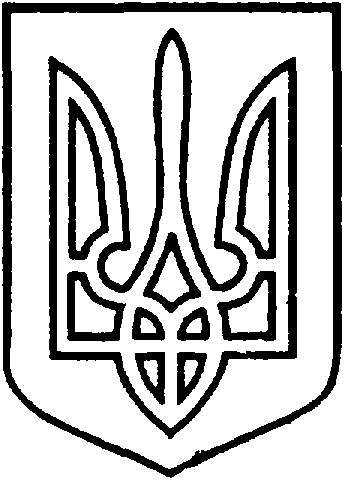 УКРАЇНАВІЙСЬКОВО-ЦИВІЛЬНА  АДМІНІСТРАЦІЯМІСТА  СЄВЄРОДОНЕЦЬК  ЛУГАНСЬКОЇ  ОБЛАСТІРОЗПОРЯДЖЕННЯКЕРІВНИКА ВІЙСЬКОВО-ЦИВІЛЬНОЇ  АДМІНІСТРАЦІЇЛуганська обл., м. Сєвєродонецьк,бульвар Дружби Народів, 32«17» серпня 2020 року                                                                       № 12     Про нагородження Грамотамивійськово-цивільної адміністрації 
м. Сєвєродонецьк Луганської області
з нагоди Дня Незалежності УкраїниКеруючись Законом України „ Про військово-цивільні адміністрації ”,  на підставі Положення про відзнаки військово-цивільної адміністрації м. Сєвєродонецьк Луганської області, затвердженого розпорядженням керівника ВЦА від13.08.2020 р. № 7, враховуючи клопотання, що надійшли від керівників підприємств, установ та організацій міста,ЗОБОВ’ЯЗУЮ:Нагородити Грамотами військово-цивільної адміністрації м.Сєвєродонецьк Луганської області:- Присяжного Віктора Георгійовича, заступника начальника цеху виробництва аміачної селітри ПрАТ „ Сєвєродонецьке об’єднання Азот ”;-  Івашка Сергія Олександровича, заступника керівника Сєвєродонецької місцевої прокуратури;- Дзіворонюка Олександра Тарасовича, провідного інженера з налагодження й випробувань ПрАТ „ Сєвєродонецький ОРГХІМ ”;- Назарову Яну Борисівну, начальника управління Пенсійного фонду України в м.Сєвєродонецьку Луганської області;- Бєлкіну Аллу Олександрівну, директора Борівського навчально-виховного комплексу (загальноосвітній навчальний заклад І-ІІІ ступенів - дошкільний навчальний заклад (ясла-садок);- Зінченка Дмитра Олексійовича, командира відділення 36 державної пожежно-рятувальної частини Головного управління Державної служби України з надзвичайних ситуацій у Луганській області, старшого прапорщика служби цивільного захисту;- Ліщинського Євгена-Романа Романовича, ординатора госпітального відділення військової частини А0206, старшого лейтенанта медичної служби;- Талдонова Євгена Миколайовича, старшого оперуповноваженого сектору розкриття злочинів проти власності та незаконних заволодінь транспортними засобами відділу кримінальної поліції Сєвєродонецького ВП ГУНП в Луганській області, майора поліції;- Цихач Людмилу Вікторівну, санітарного інструктора стрілецької роти стрілецького батальйону військової частини 3035 Національної гвардії України, сержанта;- Таркаєва Сергія Юрійовича, майстра - електрика відділення зв’язку та інформатизації взводу матеріально-технічного забезпечення стрілецького батальйону військової частини 3035 Національної гвардії України, сержанта;- Грабовського Богдана Ігоровича, командира 2 відділення 2 стрілецького взводу стрілецької роти військової частини 3035 Національної гвардії України, молодшого сержанта;- Кіхтенка Михайла Руслановича, стрільця 2 відділення 1 патрульного взводу 
4 патрульної роти стрілецького батальйону військової частини 3035 Національної гвардії України, солдата;- Семибороду Олексія Вікторовича, начальника дільниці з ремонту та технічного обслуговування ліфтів комунального підприємства „Житлосервіс „ Світанок ”;- Зіберт Оксану Петрівну, головного державного інспектора відділу податкових сервісів Сєвєродонецького управління Головного управління ДПС у Луганській області ДПС України;- Макаренко Дар’ю Василівну, помічника судді Сєвєродонецького міського суду Луганської області;-  Карагозова Микиту Олександровича, інспектора взводу №1 роти № 2 батальйону управління патрульної поліції в Луганській області Департаменту патрульної поліції, молодшого лейтенанта поліції;- Каута Юрія Валеріановича, прапорщика військової частини А0536;-  Мартиненко Ірину Володимирівну, завідуючу терапевтичним відділенням КНП „ Сєвєродонецька міська багатопрофільна  лікарня ”;Левка Ігоря Ігоровича, сержанта Сєвєродонецького міського військового  комісаріату;Іванову Наталію Миколаївну, директора КЗ „ Сєвєродонецька галерея мистецтв”.„За багаторічну працю, високий професіоналізм, відповідальність,  сумлінне виконання службових обов’язків  та з нагоди відзначення 29-ї річниці Дня Незалежності України ”.	2.   Розпорядження підлягає оприлюдненню.3.   Контроль за виконанням даного розпорядження залишаю за собою. Керівник військово-цивільної адміністрації			        Олександр СТРЮК